Pinte cada lápis com a cor indicada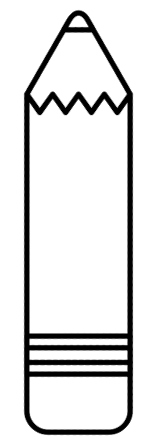 